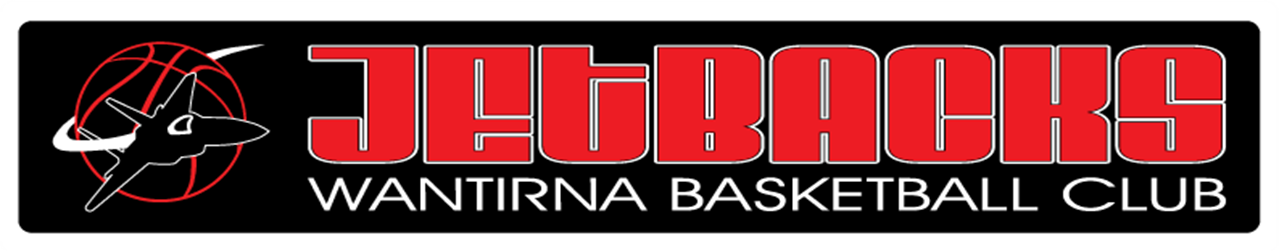 NOTICETO ALL MEMBERS OFWANTIRNA JETBACKS BASKETBALL CLUB INCON: Tuesday 16th November 2021AT: 7:30pmWHERE: Via Google Meet - link in email*General Business Items are to be put in writing to the Secretaryby Tuesday 9th November 2021.All Positions on the Committee are vacated and Nominations will be taken.Members wishing to nominate for a committee position should complete theNomination Form (including nominee signature as acceptance of the Position and Name of a members Nominating and Seconding the nomination) and forward this to the Secretary by email to secretary@wantirnajetbacks.com by  Friday 12th November 2021. Contact Elise for any queries (0419 565 119)________________________________________________________________WANTIRNA JETBACKS BASKETBALL CLUB INCNOMINATION FORM 2021Name of NomineePosition Nominated ForNominated By:Seconded By:Nomination Accepted:Date: